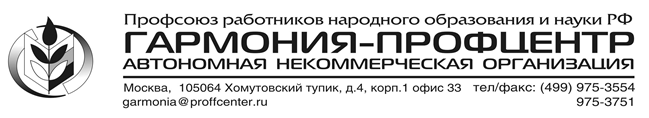 Уважаемые коллеги!ПРИГЛАШАЕМ ОТДОХНУТЬ!Город-курорт Евпатория расположен на берегу мелководного Каламитского залива. По сравнению с другими курортами Крыма, климат Евпатории самыйсухой и необычайно полезный. Сочетание степного и морского климата, более 200 солнечных дней в году, мелкая прибрежная зона, песчаные пляжи создают исключительно благоприятные условия для лечения и оздоровления взрослых и родителей с детьми.Санаторий «ИСКРА».Размещение: двухэтажный корпус, 1-комнатные 2-х местные номера с удобствами (туалет, умывальник, душ в номере). Капитальный ремонт корпуса произведен в .Водоснабжение: холодная, горячая вода круглосуточно.Питание:  4-ех  разовое (завтрак, обед, полдник, ужин).Купание: до моря 400 метров, пляж песчаный (навесы, лежаки, душ). Основные показания для лечения: заболевания опорно-двигательного аппарата,заболевания нервной системы, органов дыхания.График и стоимость путевок Документы: российский или заграничный паспорт, свидетельство о рождении ребенка, санаторно-курортная карта, справки о прививках и эпидокружении.№п/пДаты заездаСтоимость взрослой путевкиСтоимость детской путевки(ребенок до 15 лет)02.06.14-15.06.1415400-0012320-0017.06.14-30.06.1418480-0015400-0002.07.14-15.07.1421700-0019600-0017.07.14-30.07.1421700-0019600-0001.08.14-14.08.1421700-0019600-0016.08.14-29.08.1421700-0019600-0031.08.14-13.09.1415400-0012320-0015.09.14-28.09.1415400-0012320-00